Catholic Church of Sts. Peter and Paul, Northfields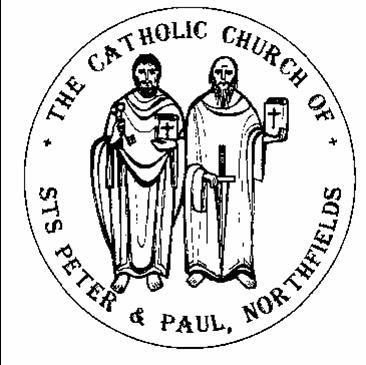 38, Camborne Avenue, Ealing, London, W13 9QZ.  Tel. 020 8567 5421e-mail: northfields@rcdow.org.uk; website: http://parish.rcdow.org.uk/northfieldsFacebook page: https://fb.me\38camborneavenueParish Priest: Fr. Jim Duffy; Parish Deacon Rev Andrew GoodallPastoral Assistant: Anna Maria Dupelycz; Parish Administrator: Rosa BamburyAlternative Number: 07787 048144 (Anna); northfieldscat@rcdow.org.uk  Office Opening Hours ClosedSacraments and Devotions:Suspended until further notice.Psalter Week 3___________________________________________________________________________________________________7th Sunday of Easter Year B Sunday 16th May 2021  __________________________________________________________________________________________________Readings:This Week (7th Sunday of Easter Year B)   Acts 1:15-17; Psalm 102:1-2, 1 John 4:11-16; John 17:11-19Next Week (Pentecost Sunday Year B)   Acts 2:1-11; Psalm 103:1, Galatians 5:16-25; John 15:26-27; 16:12-15__________________________________________________________________________________________________Reflection from Fr. Hilary			“Judge Not and You Will Not Be Judged”The poem here last week “Judge Not” was very wise and true.  I hope you still have it!  Please keep it and make it your own.  Share it with others.  We are always liable to get things wrong about others because we think we can “see” the full story about them.  We never can.  That should make us very slow in our tendency to judge.  We’ve all done it and later have seen we got it wrong.  Only God can see the full story about anybody.  And we should never say about some terrible wickedness “ I would never do that”.  We could.  What if we were reared from birth on certain kinds of wickedness like some?  We should never have a “holier-than-thou” attitude.  “There but for the Grace of God go I.”  We must not only say that but mean it.  All this doesn’t mean we should treat wrongdoing lightly.  On the contrary, we must always oppose it vigorously whether in ourselves or others.Judge not the workings of his brainAnd of his heart thou canst not see.What looks to thy dim eyes a stainIn God’s pure light may only beA scar, brought from some hard-worn fieldWhere thou wouldst only faint and yield.The fall thou darest to despiseMaybe the angels’ slackened handHas suffered it, that he may riseAnd take a firmer, surer standOr, trusting less to earthly things,May henceforth learn to use his wings.Adelaide ProctorPlease keep.Celebration of Mass continues. – Details of times overleaf..  If you are shielding, considered vulnerable or not feeling well, please do not come to church – the removal of the obligation to attend Mass is still in operation.  Please do not mingle or stop to chat with anyone outside your ‘bubble’ either inside or outside the church as stipulated by Government guidelines.Please be aware that numbers allowed in the church at any one time are restricted, the wearing of face coverings is mandatory (unless exempt), as is the use of hand sanitiser on entry and exit of the building. Please take a copy of the newsletter to anyone who may not be able to get out.  Prayer resources will be replenished on the table at the back of the church.  Volunteers still needed to help with cleaning and stewarding.  Cleaning takes place immediately after Mass has finished.  If you would like to volunteer, please contact Rosa on the parish email northfields@rcdow.org.uk or by leaving a message on the office Ansa phone 0208 567 5421 with your contact details.  An estimate of 3 stewards per Mass and 3 cleaners.  Test and Trace- As per government guidelines, we are required to ask parishioners to leave details of names and phone numbers when attending the church.  Complete a short form or use the QR code with NHS app.Mass Intentions.  Please make your request via email, by calling the parish office or completing a form found at the front of the church.Safeguarding  Many thanks to Susie Worthington for agreeing to be the new parish Safeguarding rep.  She can be contacted on northfieldssg2@safeguardrcdow.org.ukMasses this WeekSunday 16th May (7th Sunday of Easter Year B)					Thursday 20th May 	(St Bernadine of Siena)				(Sat.) 6.00pm . 																					No Mass										 9.00am																																		11.15am	Patricia Sweeney (Ann.)										Friday 21st May (St Christopher Magallanes & Co) 	 6.00pm	Jane Barton (LD.)												11.15am			 												Monday 17th May															Saturday 22nd May (St Rita of Cascia)						 11.15am	Dan O’Connell (LD)																No Morning Mass				Tuesday 18th May (St John l)											Sunday 23rd May (Pentecost Sunday of Year B)			6.00pm 	Mary O’Brien (LD.)												 (Sat.) 6.00pm 	Bevon Ward (Ann.)																												 9.00am 																Wednesday 19th May														11.15am Eileen Nicholas (Ann.)									11.15am																		 6.00pm																		Prayers for the Sick    We pray for those suffering from illness and their carers: Michael McKeown, Mary O’Brien, Barbara Lennon Snr, Teresa Hartnett, Stephania Pullin, Geraldine Davison, Michael Davison, Sylvia O’Connor, Maria da Silva, Dave Mortby, Cerys Edwards, Andrew Chandiram, Ivan Mahon-Smith, Kathleen Walsh, John Zielinski, Maria diMarco, Donna O’Hagan, Ann Hagan, Alan Worman. Sankar Ghosh, Margaret Adu, Therese Biks, Colin Kelly, Fr Dan O’Malley and Muriel Wookey. Our Lady, help of the Sick, pray for us.Prayers for those Recently Deceased and Anniversaries    We pray for the repose of the souls of Dan O’Connell, Mary O’Brien, Jane Barton and all those whose anniversaries occur around this time including, Patricia Sweeney, Bevon Ward and Eileen Nicholas. May their souls and the souls of all the faithful departed through the mercy of God rest in peace.  AmenConfirmation Fundraiser    This year the group’s fundraising efforts goes virtual once again, taking part in Friends of the Holy Land ‘Pentecost Challenge’.  This challenge is to walk/run/cycle, etc 83.5 miles from Bethlehem to Nazareth, raising funds for children to attend school, including the special needs’ school, School of Joy (for which First Sunday coffee mornings had been supporting before the pandemic).  Participants log in their distance covered which is added to a map; when particular destination are reached, this opens up videos and information on that part of the Holy Land.  For more information, please go to https://www.friendsoftheholyland.org.uk/Pentecost and to give online go to https://fhl.enthuse.com/pf/northfields-confirmation-group Donations can also be left in an envelope marked ‘Pentecost Challenge’.  More information next week,Offertory Envelopes   Please post envelopes through the parish office door, or place them in one of the collection baskets at the back of the Church during Masses.  Should you wish to switch to standing order and/or gift aid, please e-mail or call Rosa.  Similarly, should you wish to begin giving my envelope. Standing orders can also be set up online via the parish website: https://parish.rcdow.org.uk/northfields/donate/Going Contactless!  You will find our new CONTACTLESS GIVING device in the church entrance and you can now use your contactless debit/credit card, Google and Apple Pay to make a donation. Simply choose the amount or enter the amount you wish to donate and hold your card onto the reader.  Look out for the notice.  Catechetics (Sacramental Preparation)(Contact Anna initially on northfieldscat@rcdow.org.uk or 07787 048144 with enquiries and queries.  Please include a mobile/phone number with your e-mail enquiry.Baptism    For infants (up to the age of 7), parents need to attend a preparation course prior to baptism.  The 2-session course is provided most months of the year.  The next course takes place in June.  First Communion    Arrangements for the celebrations will now begin in earnest.  Information will be sent out via e-mail very soon.  Please pray for the children and their families as they approach the celebration of this next stage of their faith journey.  The first set of celebrations take place on Saturday 29th May.Confirmation    The final session in this year’s preparation take place as follows: for ‘Gifts’ group, today 4.30pm, via Zoom.  ‘Fruits’ group: Sun. 23rd May.  This week we welcome Ruth Warner from Westminster Youth Ministry to lead a mini retreat.Journey in Faith (R.C.I.A.)    If you are interested in knowing more about the Catholic faith, please contact Anna.  Fortnightly sessions continue for adults (aged 14+) next meeting 26th May, 8.00pm, ‘hybrid’ in person (Parish Hall) and via Zoom; children 9th June, 6.00pm.Aged 16 or over, Catholic and never been confirmed?    If this describes you and you would like to be confirmed, contact Anna in the Parish Office (northfieldscat@rcdow.org.uk)  Please contact Anna as a matter of urgency so appropriate arrangements can be made Young CAFOD Quiz Night  All 12-18 year olds are invited to join our first Zoom meeting quiz on Sunday, 6th June, at 5pm.  We are a group of young people working with the parish to help people around the world and to promote justice and peace.  Parents / guardians please email Jo Lo (YoungCAFODNorthfields@gmail.com) for any queries or to register interest for their children.Westminster Justice and Peace Forum    Saturday 22nd May, 11am – 1.30pm, free online event.  ‘The Catholic Vision of Work’,  Speakers include Dr Pat Jones, Fr Chris Vipers & Vincent Fernandes. There will be an opportunity for discussion and shaping feedback to the Archbishop's Council. Hosted by Bishops Nicholas Hudson and Paul McAleenan.  To book a place go to https://www.eventbrite.co.uk/e/148333763279 ‘Sycamore’ Faith Resource   An online introductory session with Fr Stephen Wang, Mon. 24th May, 7pm – 8pm.  To book go to https://www.eventbrite.co.uk/e/sycamore-introductory-session-mon-24th-may-tickets-147811352735 